_______________________________________________________________________________________Essential Selection Criteria are mandatory requirements for a post-holder. If a potential candidate does not evidence all of these requirements in their application form they do not meet the essential criteria of the role and, therefore, will not be short-listed for interview. Marketing and Events Organiser – Equate Scotland	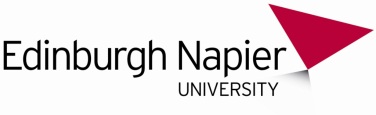 Role Description Grade & Salary:Grade & Salary:Grade 3: Campus Location:Campus Location:Equate Scotland, Craiglockhart Campus, Edinburgh Napier UniversityLine Manager:Line Manager:Finance and Operations Co-Ordinator, Equate ScotlandLine Management Responsibility for:Line Management Responsibility for:N/ARole Summary:Role Summary:Event organisation including planning, administration and marketing support for Equate Scotland workshops, Coaching programme and conferences. Providing marketing design support for online media and leaflets.  Main Duties and ResponsibilitiesMain Duties and ResponsibilitiesMain Duties and ResponsibilitiesTo provide full administrative support to staff at Equate Scotland in making arrangements for all events organised by Equate Scotland.To provide full administrative support to staff at Equate Scotland in making arrangements for all events organised by Equate Scotland.Liaise with a range of external suppliers in relation to venue booking, catering, audio visual and print requirements for all events organised by Equate Scotland. Liaise with a range of external suppliers in relation to venue booking, catering, audio visual and print requirements for all events organised by Equate Scotland. Liaise with a range of external speakers and trainers, ensuring their requirements are met for all events organised by Equate Scotland.Liaise with a range of external speakers and trainers, ensuring their requirements are met for all events organised by Equate Scotland.Input data following events including monitoring forms, evaluation forms and any other information relating to reporting targets, complying with GDPR processes.Input data following events including monitoring forms, evaluation forms and any other information relating to reporting targets, complying with GDPR processes.Marketing design of all leaflets, posters and online graphics used to promote the events organised by Equate Scotland.Marketing design of all leaflets, posters and online graphics used to promote the events organised by Equate Scotland.To manage the online event registration system, including (where necessary) attendance at events and liaison with speakers/attendees.To manage the online event registration system, including (where necessary) attendance at events and liaison with speakers/attendees.General DutiesGeneral DutiesTo participate in any training and staff development considered necessary.To participate in any training and staff development considered necessary.To provide a helpful first point of contact for Equate Scotland.To provide a helpful first point of contact for Equate Scotland.Any other relevant duties in support of the work of the Equate Scotland.Any other relevant duties in support of the work of the Equate Scotland.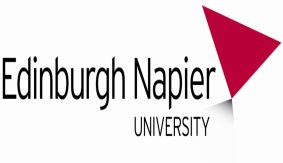 Person SpecificationAttributesEssential Selection Criteria Desirable Selection Criteria  Education/QualificationsRelevant education and/or equivalent level of relevant work experience.Experience Able to demonstrate experience in event planning and organisation.Able to demonstrate experience of liaising with a range of external suppliers, event speakers and trainers.Administrative experience in a busy office environment.Skills/Personal RequirementsExcellent verbal and written communication skills.Excellent organisational skills.Ability to manage time effectively and prioritise tasks.Ability to work under pressure and to deadlinesAbility to be a full team playerConfident IT user using the following Microsoft packages: Word, Excel and Outlook. Ability to work flexibly when required.Knowledge and expertise of InDesign and/or other design applications or willingness to be trained in its use.An eye for design and experience in designing marketing materialsExperience in use of databases (Raisers Edge or equivalent)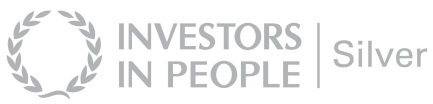 